КоневодствоАкимова, А. В. Изменение генеалогической структуры поголовья жеребцов-производителей чистокровной верховой породы в Северной Америке / А. В. Акимова, Г. К. Коновалова // Коневодство и конный спорт. – 2018. – № 6. – С. 8–10 : табл. В статье проанализирована линейная структура поголовья жеребцов-производителей чистокровной верховой породы, использовавшихся в США в случке в 2004-2014 гг. Получены данные о значительном изменении численности представителей генеалогических линий и, соответственно, линейной структуры поголовья: упрочнении лидерства в коннозаводстве ведущих и прежде линий Northen Dancer и Mr. Prospector, численном увеличении ветви линии Bold Ruler, через A.P. Indy, а также утрате своих позиций линиями Turn-To, Tom Fool Bold Ruler, Himyar и др., которые, тем не менее, очень важны для сохранения генетического разнообразия в породе.Задорова, Н. Н. О фенотипической детерминации мастей в орловской рысистой породе лошадей / Н. Н. Задорова // Вестн. Чувашской гос. с.-х. акад. – 2018. – № 3. – С. 50–56.Иванов, Р. В. Обеспеченность минеральными веществами лошадей якутской породы при тебеневке на отаве сеяных и естественных травостоев / Р. В. Иванов, М. Н. Слободчикова, У. В. Хомподоева // Коневодство и конный спорт. – 2018. – № 6. – С. 24–26 : 3 табл. В статье представлены результаты исследования обеспеченности минеральными веществами лошадей якутской породы при тебеневке на отаве сеянных и естественных травостоев. Установлено, что присутствие в зимне-зеленой массе сеяных травостоев большего по сравнению с естественным травостоем содержании минеральных веществ, способствовало лучшему поступлению минеральных веществ в организм лошадей якутской породы. При этом отмечено наиболее оптимальное поступление минеральных веществ, при тебеневке на отаве зеленой массы овса. Так, обеспеченность кальцием на 80, 59 % выше, чем на отаве естественного травостоя, фосфора - на 43,89 %, каротина - на 85,85 % и витамина Е - на 80,07 % соответственно.Исследование полиморфизма гена миостатина у чистокровных верховых лошадей России / В. В. Калашников [и др.] // Коневодство и конный спорт. – 2018. – № 6. – С. 28–29 : 2 рис. Изучен полиморфизм гена миостатина MSTN (g. 66493737 СТ) у лошадей чистокровной верховой породы, участвующих в гладких скачках на ипподрома Российской Федерации.Киборт, М. И. Формирование генофонда и племенного ядра в буденновской породе лошадей / М. И. Киборт, А. А. Николаева, Н. Ю. Филиппова // Коневодство и конный спорт. – 2018. – № 6. – С. 10–13 : 2 табл. Дан анализ формирования генофонда в буденновской породе лошадей, начиная от получения первых англо-донских помесей в начале 20-х годов и до настоящего времени. Определяется роль племенного ядра в эволюции буденновской породе.Купцова, Н. А. Тендепо пони в КСЦ "Измайлово". Тестовый проект или путь решения проблем / Н. А. Купцова // Коневодство и конный спорт. – 2018. – № 6. – С. 16–17. По аналогии с организуемой в стране работой с лошадьми спортивных пород на основе анализа проблем выращивания и подготовки пони для детского спорта, совместными усилиями заводчиков, ВНИИК и ФКСР на базе КСК "Измайлово" открыто трендепо пони, которое призвано оказать помощь в селекцонных, зоотехнических и тренировочных аспектах, а также выступать связующим звеном между коннозаводчиками и потребителями.Миронова, Т. А. Характеристика пород пони Калининградской области / Т. А. Миронова // Коневодство и конный спорт. – 2018. – № 6. – С. 17–19 : 2 табл., 2 рис. В статье приводится перечень пород и поголовья пони в Калининградской области, дается характеристика половозрастного состава и экстерьера преобладающей в регионе шетлендской породы пони.Назарова, Е. Н. Экстерьерные особенности и молочная продуктивность кобыл бурятской и забайкальской породы / Е.Н., Назарова, И.А.  Калашников // Вестн. Бурятской гос. с.-х. акад. им. В.Р. Филиппова. – 2018. – № 3. – С. 79-85.Оценка подвижности сперматозоидов жеребцов методом CASA / М. М. Атрощенко [и др.] // Коневодство и конный спорт. – 2018. – № 6. – С. 30–33 : 3 рис., табл.Проведено определение подвижности сперматозоидов в криоконсервированной сперме жеребцов (n=104) глазомерным (визуальным) методом и с помощью CASA (computer-assisted analysis), и определены различия в оценке подвижности сперматозоидов этими методами.Пашкова, О. Н. Методы функционального тестирования спортивных лошадей для определения уровня работоспособности (кардиомониторинг) / О. Н. Пашкова, Г. Ф. Сергиенко // Коневодство и конный спорт. – 2018. – № 6. – С. 38–40 : 2 табл., 4 рис. В статье изложены данные, полученные при адоптации методик функционального тестирования лошадей, выступающих в различных видах конного спорта. Представлены показатели, характеризующие уровень тренированности лошадей, полученные авторами при кардиомониторинге, в сочетании с биохимическими показателями крови. Установлено, что уровень тренированности лошади можно установить по показателю ЧСС (частота сердечных сокращений), концентрации лактата, определяемых во время физической нагрузки, а также не только по ЧСС.Пигарева, С. Н. Физиологические закономерности и эволюция баланса лошади в выездке, ошибки при его достижении / С. Н. Пигарева, Г. Ф. Сергиенко // Вестн. АПК Ставрополья. – 2018. – № 3. – С. 34–39.Позднякова, Н. А. Рост и развитие молодняка лошадей русской тяжеловозной породы при включении в рацион льняного жмыха / Н. А. Позднякова, А. О. Тарасова // Вестн. Курганской ГСХА. – 2018. – № 2. – С. 52–55.Современное состояние и перспективы развития коневодства Республики Тыва / Р. Т. Ооржак [и др.] // Зоотехния. – 2018. – № 12. – С. 22–25. О необходимости повышения производства натурального кумыса, разведения рабочих и спортивных лошадей, а так же увеличения производства конины и продуктов ее переработки.Суходольская, И. В. Коневодство в цифрах / И. В. Суходольская // Коневодство и конный спорт. – 2018. – № 6. – С. 4–7 : 2 табл. Проанализирована взаимосвязь наличия земельных угодий, включая сельскохозяйственные, а также численности населения с поголовьем лошадей в странах Европы. Для сравнения аналогичные исследования проведены по всем областям Центрального Федерального округа Российской Федерации.Токтосунов, Б. И. Основные промеры киргизских аборигенных лошадей / Б. И. Токтосунов, А. Х. Абдурасулов // Аграр. вестн. Юго-Востока. – 2018. – № 2. – С. 41–43.Чиргин, Е. Д. Рост и развитие племенного молодняка лошадей русской тяжеловозной породы в ЗАО "Племзавод "Семеновский" / Е. Д. Чиргин, В. Г. Семенов // Вестн. Чувашской гос. с.-х. акад. – 2018. – № 3. – С. 66–71.Составитель: Л. М. Бабанина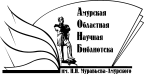 «Амурская областная научная библиотека имени Н.Н. Муравьева-АмурскогоОтдел библиографии и электронных ресурсов